Тема 7. Работа с несплошным текстом: графики и диаграммыТекст для изученияРост населения Земли: 6 миллиардов за последние 200 летПоследние 200 лет население стремительно растет. В 1820 году на планете жил всего 1 миллиард людей, в 1927 — 2 миллиарда. За 84 года количество людей выросло ещё на 5 миллиардов. По оценкам фонда ООН в области народонаселения, население планеты превысило следующую численность:1 миллиард – 1820 год2 миллиарда – 1927 год3 миллиарда – 1960 год4 миллиарда – 1974 год5 миллиардов – июль 1987 года6 миллиардов – октябрь 1999 года7 миллиардов – 31 октября 2011 годаКоличество людей на Земле 1800–2100 г.Оценка основана на прогнозах ООН, которые опираются на высокий, средний и низ-кий вероятный прирост населения (красный, оранжевый и зеленый), и данные www.census.gov/population/international (черный). Данные по состоянию на 2010 окрашены в синий цвет. В соответствии с самой высокой оценкой, численность населения мира может увеличиться до 16 миллиардов к 2100 году; в соответствии с самой низкой оценкой, она мо-жет снизиться до 6 миллиардов.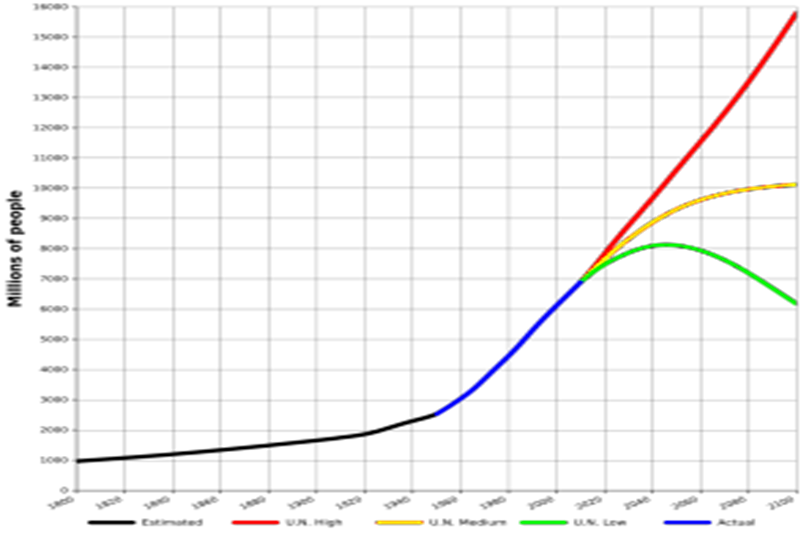 Современные демографические тенденцииВ демографическом развитии мира во второй половине XX и ни пороге ХXI вв. наблюдаются следующие тенденции.Во-первых, быстрый рост народонаселения. Во-вторых, неравномерные темпы роста населения в основных экономических группах стран. В-третьих, снижение темпов ежегодного прироста населения в развивающихся странах (начиная с 70-х годов), а в развитых странах это явление наблюдается с 60-х годов. В-четвертых, устойчивая тенденция к повышению среднего возраста населения мира. В 1900 г. он составлял — 15 лет, в 1995г. — 25 лет, в 2000г. — 27,5 лет, в 2100 г. - 36 лет; в 3000 г. - 43 года. В-пятых, увеличение продолжительности жизни в мире. За последние 50 лет она выросла больше, чем за предыдущие 5000 лет.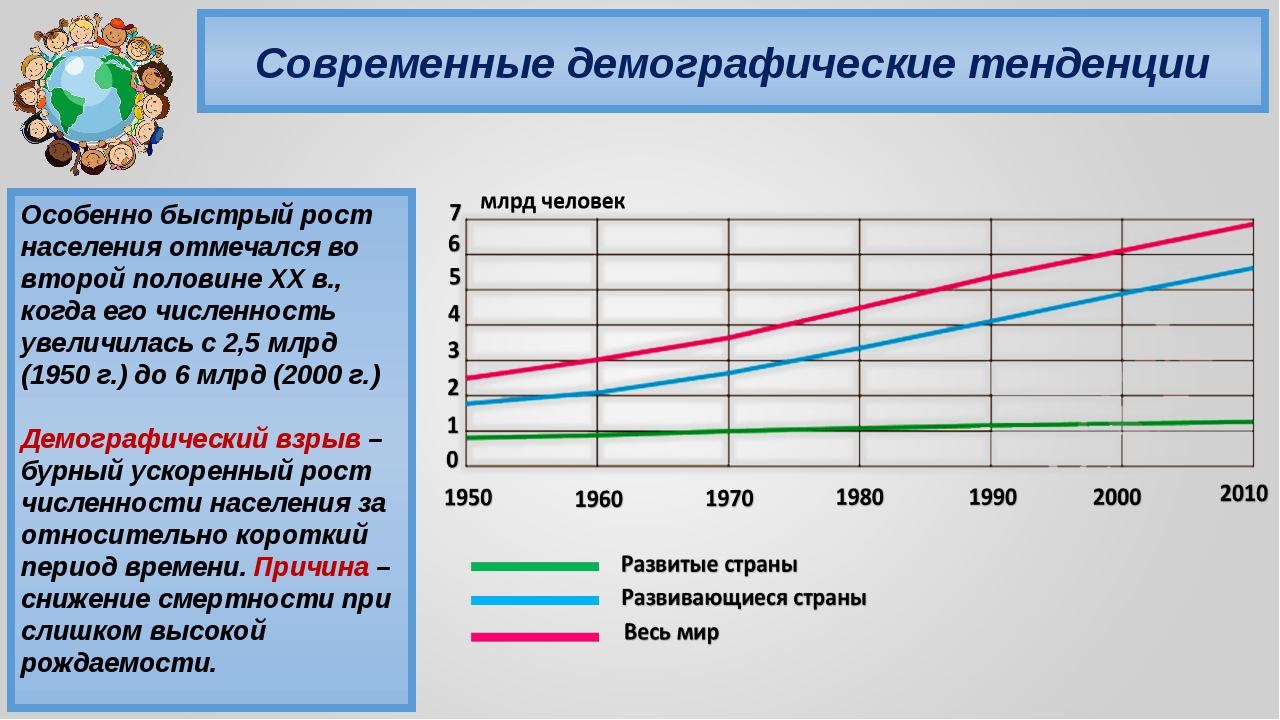 (По материалам Интернета)Задания:Используя данные ООН и предполагая, что динамика роста численности не претерпит разительных изменений, определите, к какому году будет преодолен рубеж в 8 миллиардов человек. Используя информацию текста (как сплошного, так и несплошного), касающуюся современных демографических  тенденций, составьте таблицу изменений демографического положения развитых и развивающихся стран в период до 2010 года.С помощью графика определите, в каких регионах мира самый большой рост населения? Почему? Выскажите предположения.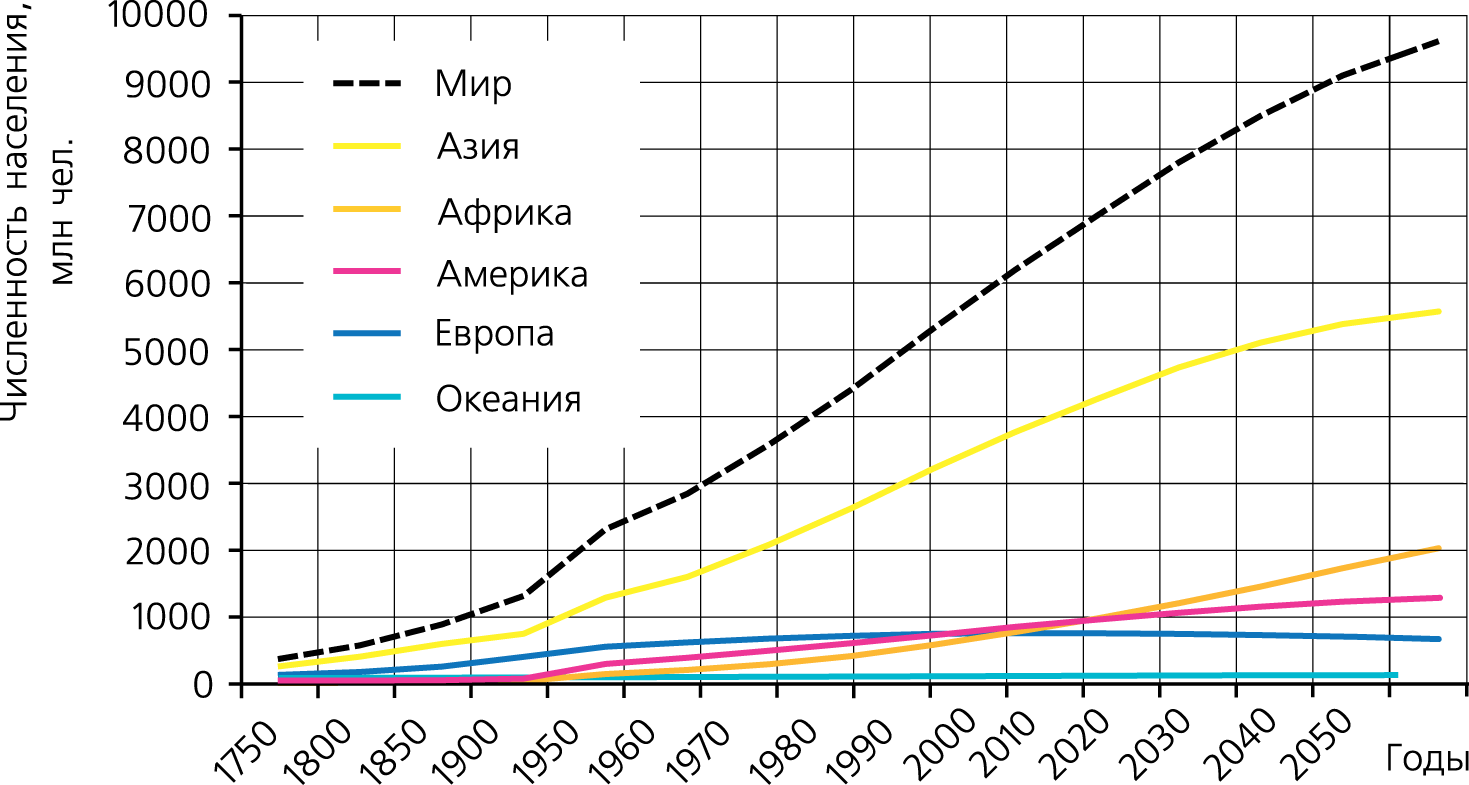 4. На столбчатой диаграмме представлена численность населения в некоторых регионах земного шара вместе с прогнозом в 2100 году (в миллионах человек). Изучите информацию и ответьте на вопросы:- в каком регионе численность населения в 2000 г. была наибольшей и какова она сейчас?- каково будет население Китая по прогнозу к 2100г.?- в каком регионе рост населения будет наибольшим?- какова будет примерно общая численность населения в этих регионах по прогнозу в 2100г. 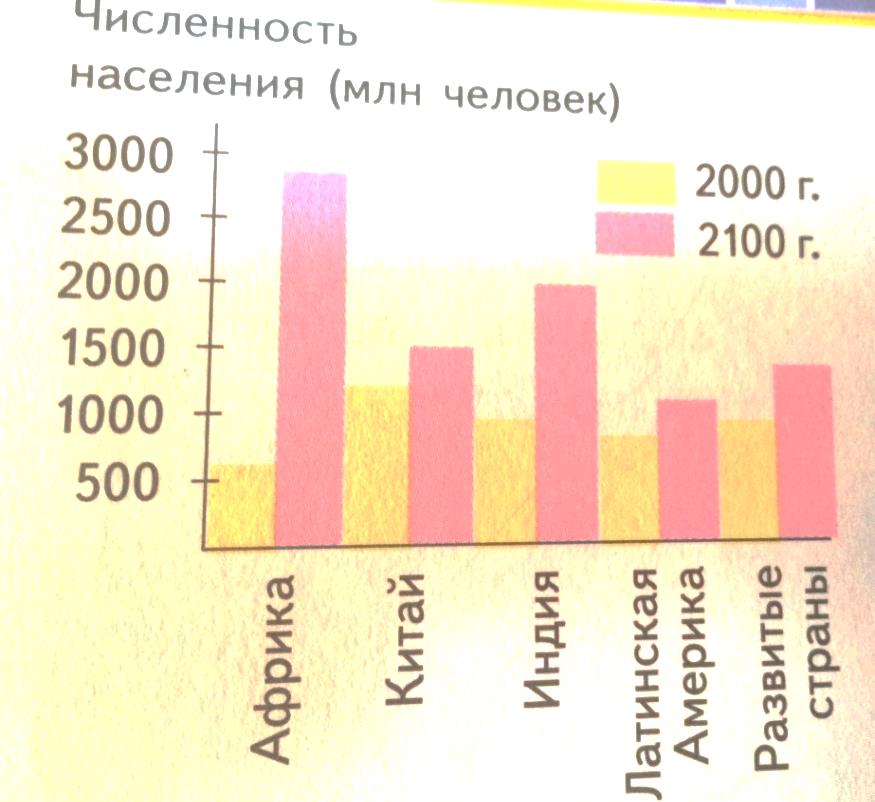 4. На диаграммах показаны возрастные составы населения некоторых стран. Определите по диаграмме, в какой из стран доля населения от 0 до 14 лет наибольшая.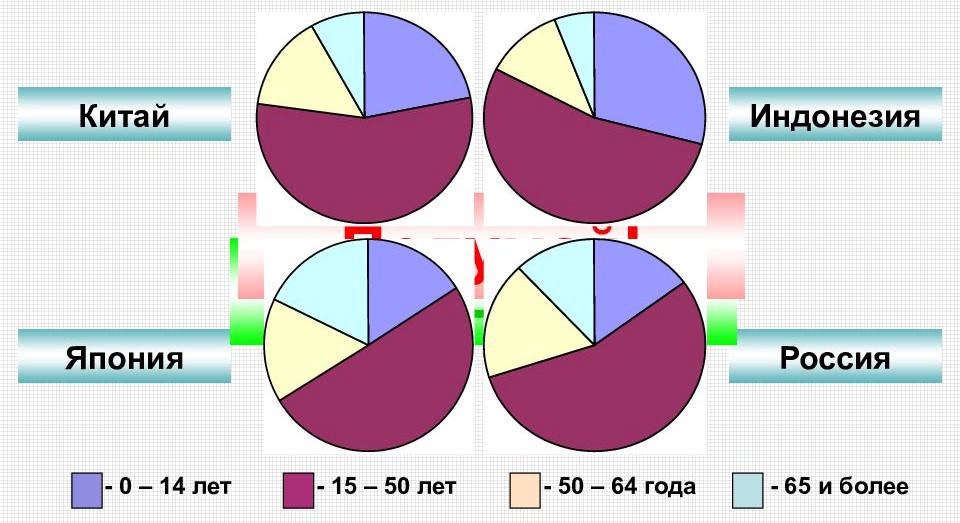 5. Назовите причины, влияющие как на рост, так и на снижение количества населения. 6. Предположите, какие проблемы возникают в связи с ростом населения на Земле.7. Предложите пути решения названных проблем.